บันทึกข้อความ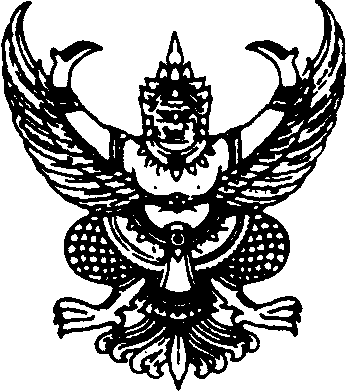 ส่วนราชการ                                      ที่   	วันที่            เรื่อง   ขอความเห็นชอบให้มอบหมายข้าราชการปฏิบัติหน้าที่หัวหน้าฝ่าย/งานเรียน   ผส.จด. ผ่าน ฝบท.จด.  ตามคำสั่งกรมชลประทาน ที่ 1264/2560 ลงวันที่ 18 สิงหาคม พ.ศ. 2560 ไม่ได้มีการมอบหมายให้ข้าราชการปฏิบัติหน้าที่ในตำแหน่งหัวหน้าฝ่าย/งาน                           สำนักงานจัดรูปที่ดินและจัดระบบน้ำเพื่อเกษตรกรรมที่      งสำนักงานจัดรูปที่ดินกลาง นั้นสำนักงานจัดรูปที่ดินจัดรูปที่ดินและจัดระบบน้ำเพื่อเกษตรกรรมที่      ได้พิจารณาถึงความเหมาะสมในการปฏิบัติหน้าที่ราชการ จึงเห็นควรมอบหมายให้ข้าราชการ(นาย/นาง/นางสาว)                                    ง
ตำแหน่ง                                         (ตำแหน่งเลขที่             ) สังกัด ฝ่าย/งาน                         ง
สำนักงานจัดรูปที่ดินและจัดระบบน้ำเพื่อเกษตรกรรมที่       (ปฏิบัติหน้าที่หัวหน้าฝ่าย/งาน                   ) 
ปฏิบัติหน้าที่หัวหน้าฝ่าย/งาน                         อีกหน้าที่หนึ่งจึงเรียนมาเพื่อโปรดพิจารณา (นายวีรวัฒน์  อังศุพาณิชย์)          ผส.จด.